Что нужно знатьо насилии?Виды насилия над детьми: физическое насилие; пренебрежение нуждами; психологическое насилие; сексуальное насилие.Физическое насилие - это преднамеренное нанесение травм и (или) повреждений ребенку, которые вызывают серьезные (требующие медицинской помощи) нарушения физического, психического здоровья, отставание в развитии.Пренебрежение основными нуждами ребенка (моральная жестокость) - это отсутствие со стороны взрослых заботы о нем, а также недобросовестное выполнение обязанностей по воспитанию ребенка, в результате чего его здоровье и развитие нарушаются.Психологическое (эмоциональное) насилие– это однократное или постоянное психическое воздействие на ребенка или его отвержение со стороны взрослых, вследствие чего у ребенка нарушаются эмоциональное развитие, поведение и способность к социализации.Сексуальное насилие - это вовлечение ребенка в сексуальные действия, носящие характер сексуальной эксплуатации. Сексуальное насилие рассматривается как вариант особо жестокого обращения с детьми.Последствия жестокого обращения с детьми в семье: прежде всего у ребенка формируется заниженная самооценка, агрессивное, аморальное, преступное поведение; дети совершают самовольные уходы из дома, вступают в религиозные секты, объединяются в неформальные группы с криминальной и фашисткой направленностью; переносят модели негативного поведения во взрослую жизнь.Акция«Синяя лента апреля» Акция (от французского action - поступок, действие, дело, операция, активность, выступление) -действие, предпринимаемое для достижения какой-либо цели.Символом борьбы с жестоким обращением над детьми стала синяя лента. В апреле ее изображение появляется на плакатах, открытках, значках и т.д. Почему синий цвет? Синий цвет символизирует синяки и напоминает о том, что необходимо защищать детей от насилия и жестокого обращения.Что же такое жестокоеобращение с детьми (насилие)?	Жестокое обращение с детьми (насилие)— это любое поведение в отношении ребёнка, которое нарушает физическое или психическое благополучие, ставя под угрозу состояние его здоровья и развития.	Ребенок становится полноценной личностью под влиянием различных факторов, первым из которых является семья. Воспитание ребенка, забота о его здоровье и благополучии требуют от родителей много сил и терпения. Даже в благополучных семьях, где родители испытывают искреннюю любовь и привязанность к своим детям, могут использоваться телесные наказания, запугивание, лишение ребенка общения или прогулки. Но не всегда родители знают, что это нарушение прав детей, причина возможных отклонений в психическом и физическом развитии ребенка и формы насилия или жестокого обращения, за которые они могут привлекаться к ответственности. Поэтому насилие и жестокого обращения с детьми – это проблема, которую нужно не просто обсуждать, но и принимать меры по его решению.Ответственность лиц, допускающих насилие и жестокое обращение с детьмиЖестокое обращение с детьми рассматривается действующим законодательством Российской Федерации как одна из форм злоупотребления родительскими правами. В связи с этим действия родителей или лиц их заменяющих, угрожающие физическому или психическому здоровью ребенка или его жизни, влекут за собой вмешательство в жизнедеятельность семьи извне.1.Административная ответственностьЛица, допустившие пренебрежение основными потребностями ребенка, не исполняющие обязанностей по содержанию и воспитанию несовершеннолетних, подлежат административной ответственности в соответствии с Кодексом Российской Федерации об административных правонарушениях (ст. 5.35). Рассмотрение дел по указанной статье относится к компетенции комиссий по делам несовершеннолетних и защите их прав.2. Уголовная ответственностьРоссийское уголовное законодательство предусматривает ответственность лиц за все виды физического и сексуального насилия над детьми, а также по ряду статей - за психическое насилие и за пренебрежение основными потребностями детей, отсутствие заботы о них.Жестокое обращение с ребенком может послужить основанием для привлечения родителей (законных представителей) к ответственности в соответствии с семейным законодательством.3.Дисциплинарная ответственностьДисциплинарной ответственности могут быть подвергнуты должностные лица, в чьи обязанности входит обеспечение воспитания, содержания, обучения детей, допустившие сокрытие или оставление без внимания фактов жестокого обращения с детьми.Акция «Синяя лента апреля»	 Акция (от французского action - поступок, действие, дело, операция, активность, выступление) -действие, предпринимаемое для достижения какой-либо цели.	Символом борьбы с жестоким обращением над детьми стала синяя лента. В апреле ее изображение появляется на плакатах, открытках, значках и т.д. Почему синий цвет? Синий цвет символизирует синяки и напоминает о том, что необходимо защищать детей от насилия и жестокого обращения.Что же такое жестокоеобращение с детьми (насилие)?	Жестокое обращение с детьми (насилие)— это любое поведение в отношении ребёнка, которое нарушает физическое или психическое благополучие, ставя под угрозу состояние его здоровья и развития.	Ребенок становится полноценной личностью под влиянием различных факторов, первым из которых является семья. Воспитание ребенка, забота о его здоровье и благополучии требуют от родителей много сил и терпения. Даже в благополучных семьях, где родители испытывают искреннюю любовь и привязанность к своим детям, могут использоваться телесные наказания, запугивание, лишение ребенка общения или прогулки. Но не всегда родители знают, что это нарушение прав детей, причина возможных отклонений в психическом и физическом развитии ребенка и формы насилия или жестокого обращения, за которые они могут привлекаться к ответственности. Поэтому насилие и жестокого обращения с детьми – это проблема, которую нужно не просто обсуждать, но и принимать меры по его решению.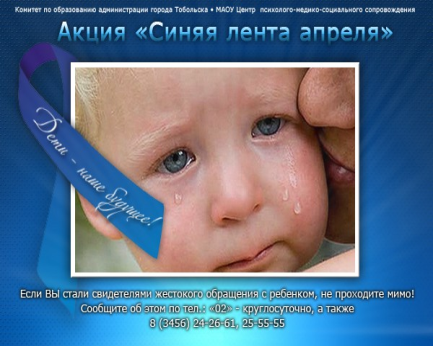 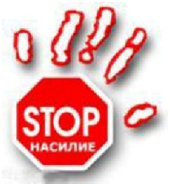 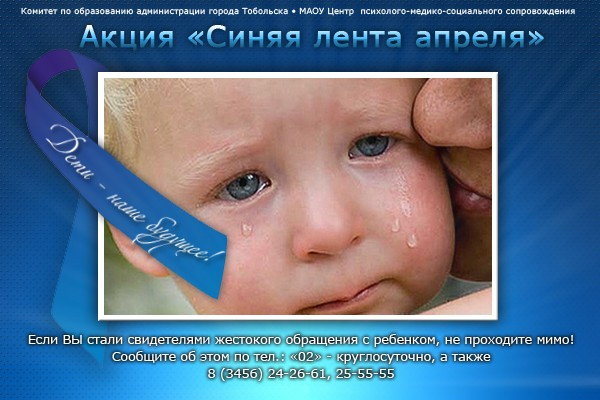 